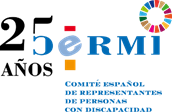 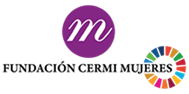 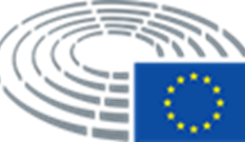 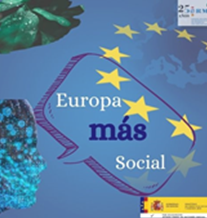 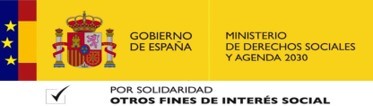 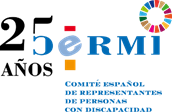 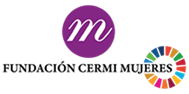 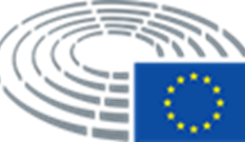 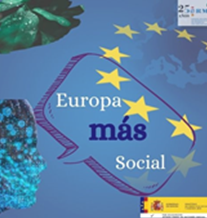 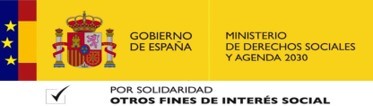 EUROPA MÁS SOCIAL, CONSTRUYENDO UN FUTURO INCLUSIVO#FUTURODEEUROPA#SININCLUSIONNOHAYEUROPA27 DE MAYO DE 2022 DE 10:00 A 12:00HJornada presencial en la Sala Europa de la sede de las Instituciones Europeas, Paseo de la Castellana 46 de Madrid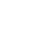 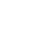 IntroducciónRepresentante de la Oficina del Parlamento Europeo en España Jesús Martín Blanco, Director General de Derechos de las personas con Discapacidad.Ministerio de Derechos Sociales y Agenda 2030Análisis de la Europa adaptada a la era digital, con especial referencia a la legislación sobre Inteligencia Artificial y al futuro Reglamento de Servicios DigitalesModera: Juergen Foecking Oficina del Parlamento Europeo en España Participan:-Andrea Maldonado, Europarlamentaria del Grupo de la Alianza Progresista de Socialistas y Demócratas en el Parlamento Europeo -Alejandro Moledo – Foro Europeo de la Discapacidad-Virginia Carcedo, Grupo de Transformación Digital del CERMI EstatalAnálisis del Informe del Relator Especial de la ONU a propósito de la Inteligencia Artificial y los derechos de las Personas con DiscapacidadFrancisco Bariffi, experto en derechos humanos e inteligencia artificial.17 de mayo, Día Mundial de Internet. Las reivindicaciones del movimiento CERMIÁlvaro García Bilbao, Grupo de Transformación Digital del CERMI EstatalTransformación digital desde un enfoque interseccionalPilar Villarino, Secretaria del Patronato de la Fundación CERMI MujeresConclusionesLas conclusiones se elaborarán a partir de las sugerencias recibidas en redesClausura    IMPRESCINDIBLE CONFIRMAR ASISTENCIA EN EL BOLETÍN  HTTPS://FORMS.GLE/NCSJHNRJNZYQRBCF6PLAZAS LIMITADAS HASTA COMPLETAR EL AFORO.